LAMPIRANRencana Tugas MahasiswaSoal UjianRubrik Penilaian 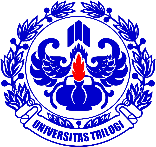 UNIVERSITAS TRILOGI
FAKULTAS EKONOMI BISNIS DAN HUMANIORA
S1 PENDIDIKAN GURU SEKOLAH DASARUNIVERSITAS TRILOGI
FAKULTAS EKONOMI BISNIS DAN HUMANIORA
S1 PENDIDIKAN GURU SEKOLAH DASARUNIVERSITAS TRILOGI
FAKULTAS EKONOMI BISNIS DAN HUMANIORA
S1 PENDIDIKAN GURU SEKOLAH DASARUNIVERSITAS TRILOGI
FAKULTAS EKONOMI BISNIS DAN HUMANIORA
S1 PENDIDIKAN GURU SEKOLAH DASARUNIVERSITAS TRILOGI
FAKULTAS EKONOMI BISNIS DAN HUMANIORA
S1 PENDIDIKAN GURU SEKOLAH DASARUNIVERSITAS TRILOGI
FAKULTAS EKONOMI BISNIS DAN HUMANIORA
S1 PENDIDIKAN GURU SEKOLAH DASARUNIVERSITAS TRILOGI
FAKULTAS EKONOMI BISNIS DAN HUMANIORA
S1 PENDIDIKAN GURU SEKOLAH DASARUNIVERSITAS TRILOGI
FAKULTAS EKONOMI BISNIS DAN HUMANIORA
S1 PENDIDIKAN GURU SEKOLAH DASARRENCANA PEMBELAJARAN SEMESTER (RPS)RENCANA PEMBELAJARAN SEMESTER (RPS)RENCANA PEMBELAJARAN SEMESTER (RPS)RENCANA PEMBELAJARAN SEMESTER (RPS)RENCANA PEMBELAJARAN SEMESTER (RPS)RENCANA PEMBELAJARAN SEMESTER (RPS)RENCANA PEMBELAJARAN SEMESTER (RPS)RENCANA PEMBELAJARAN SEMESTER (RPS)RENCANA PEMBELAJARAN SEMESTER (RPS)Nama Mata Kuliah (M.K.)Kode M.K.Rumpun M.K.Rumpun M.K.Bobot (Sks)Bobot (Sks)SemesterSemesterTanggal PengesahanMicroteaching PGD233218PendidikanPendidikanT: 20%P: 80%IV (Empat)IV (Empat)…………….PengesahanDosen Pengembang RPSDosen Pengembang RPSDosen Pengembang RPSKoordinator M.K.Koordinator M.K.Ketua Program StudiKetua Program StudiKetua Program StudiPengesahanttdttdttdttdttdttdttdttdPengesahanRobiatul Munajah, M.PdRobiatul Munajah, M.PdRobiatul Munajah, M.PdRobiatul Munajah, M.PdRobiatul Munajah, M.PdWinda Amelia, M.PdWinda Amelia, M.PdWinda Amelia, M.PdCapaian PembelajaranCapaian Pembelajaran Lulusan (CPL) yang dibebankan pada Mata KuliahCapaian Pembelajaran Lulusan (CPL) yang dibebankan pada Mata KuliahCapaian Pembelajaran Lulusan (CPL) yang dibebankan pada Mata KuliahCapaian Pembelajaran Lulusan (CPL) yang dibebankan pada Mata KuliahCapaian Pembelajaran Lulusan (CPL) yang dibebankan pada Mata KuliahCapaian Pembelajaran Lulusan (CPL) yang dibebankan pada Mata KuliahCapaian Pembelajaran Lulusan (CPL) yang dibebankan pada Mata KuliahCapaian Pembelajaran Lulusan (CPL) yang dibebankan pada Mata KuliahCPL-1 (S-6)Bekerja sama dan memiliki kepekaan sosial serta kepedulian terhadap masyarakat dan lingkungan. (S6)Bekerja sama dan memiliki kepekaan sosial serta kepedulian terhadap masyarakat dan lingkungan. (S6)Bekerja sama dan memiliki kepekaan sosial serta kepedulian terhadap masyarakat dan lingkungan. (S6)Bekerja sama dan memiliki kepekaan sosial serta kepedulian terhadap masyarakat dan lingkungan. (S6)Bekerja sama dan memiliki kepekaan sosial serta kepedulian terhadap masyarakat dan lingkungan. (S6)Bekerja sama dan memiliki kepekaan sosial serta kepedulian terhadap masyarakat dan lingkungan. (S6)Bekerja sama dan memiliki kepekaan sosial serta kepedulian terhadap masyarakat dan lingkungan. (S6)CPL-2 (P-3)Menguasai pengetahuan konseptual bidang studi di sekolah dasar meliputi Bahasa Indonesia, Matematika, IPA, IPS, PKn, SBdP, dan PJOK. (P3)Menguasai pengetahuan konseptual bidang studi di sekolah dasar meliputi Bahasa Indonesia, Matematika, IPA, IPS, PKn, SBdP, dan PJOK. (P3)Menguasai pengetahuan konseptual bidang studi di sekolah dasar meliputi Bahasa Indonesia, Matematika, IPA, IPS, PKn, SBdP, dan PJOK. (P3)Menguasai pengetahuan konseptual bidang studi di sekolah dasar meliputi Bahasa Indonesia, Matematika, IPA, IPS, PKn, SBdP, dan PJOK. (P3)Menguasai pengetahuan konseptual bidang studi di sekolah dasar meliputi Bahasa Indonesia, Matematika, IPA, IPS, PKn, SBdP, dan PJOK. (P3)Menguasai pengetahuan konseptual bidang studi di sekolah dasar meliputi Bahasa Indonesia, Matematika, IPA, IPS, PKn, SBdP, dan PJOK. (P3)Menguasai pengetahuan konseptual bidang studi di sekolah dasar meliputi Bahasa Indonesia, Matematika, IPA, IPS, PKn, SBdP, dan PJOK. (P3)CPL-3 (KU-1)Mampu menerapkan pemikiran logis, kritis, sistematis, dan inovatif dalam konteks pengembangan atau implementasi ilmu pengetahuan dan teknologi yang  memperhatikan dan menerapkan nilai humaniora yang sesuai dengan bidang pendidikan dasar (KU 1)Mampu menerapkan pemikiran logis, kritis, sistematis, dan inovatif dalam konteks pengembangan atau implementasi ilmu pengetahuan dan teknologi yang  memperhatikan dan menerapkan nilai humaniora yang sesuai dengan bidang pendidikan dasar (KU 1)Mampu menerapkan pemikiran logis, kritis, sistematis, dan inovatif dalam konteks pengembangan atau implementasi ilmu pengetahuan dan teknologi yang  memperhatikan dan menerapkan nilai humaniora yang sesuai dengan bidang pendidikan dasar (KU 1)Mampu menerapkan pemikiran logis, kritis, sistematis, dan inovatif dalam konteks pengembangan atau implementasi ilmu pengetahuan dan teknologi yang  memperhatikan dan menerapkan nilai humaniora yang sesuai dengan bidang pendidikan dasar (KU 1)Mampu menerapkan pemikiran logis, kritis, sistematis, dan inovatif dalam konteks pengembangan atau implementasi ilmu pengetahuan dan teknologi yang  memperhatikan dan menerapkan nilai humaniora yang sesuai dengan bidang pendidikan dasar (KU 1)Mampu menerapkan pemikiran logis, kritis, sistematis, dan inovatif dalam konteks pengembangan atau implementasi ilmu pengetahuan dan teknologi yang  memperhatikan dan menerapkan nilai humaniora yang sesuai dengan bidang pendidikan dasar (KU 1)Mampu menerapkan pemikiran logis, kritis, sistematis, dan inovatif dalam konteks pengembangan atau implementasi ilmu pengetahuan dan teknologi yang  memperhatikan dan menerapkan nilai humaniora yang sesuai dengan bidang pendidikan dasar (KU 1)CPL-4 (KK-1)Mampu menerapkan prinsip dan teori pendidikan melalui perancangan dan pelaksanaan pembelajaran di sekolah dasar secara bertanggung jawab. (KK1)Mampu menerapkan prinsip dan teori pendidikan melalui perancangan dan pelaksanaan pembelajaran di sekolah dasar secara bertanggung jawab. (KK1)Mampu menerapkan prinsip dan teori pendidikan melalui perancangan dan pelaksanaan pembelajaran di sekolah dasar secara bertanggung jawab. (KK1)Mampu menerapkan prinsip dan teori pendidikan melalui perancangan dan pelaksanaan pembelajaran di sekolah dasar secara bertanggung jawab. (KK1)Mampu menerapkan prinsip dan teori pendidikan melalui perancangan dan pelaksanaan pembelajaran di sekolah dasar secara bertanggung jawab. (KK1)Mampu menerapkan prinsip dan teori pendidikan melalui perancangan dan pelaksanaan pembelajaran di sekolah dasar secara bertanggung jawab. (KK1)Mampu menerapkan prinsip dan teori pendidikan melalui perancangan dan pelaksanaan pembelajaran di sekolah dasar secara bertanggung jawab. (KK1)Capaian Pembelajaran Mata Kuliah (CPMK)Capaian Pembelajaran Mata Kuliah (CPMK)Capaian Pembelajaran Mata Kuliah (CPMK)Capaian Pembelajaran Mata Kuliah (CPMK)Capaian Pembelajaran Mata Kuliah (CPMK)Capaian Pembelajaran Mata Kuliah (CPMK)Capaian Pembelajaran Mata Kuliah (CPMK)Capaian Pembelajaran Mata Kuliah (CPMK)CPMK-1Mahasiswa mampu mengidentifikasi dan menjelaskan Pengenalan Mikroteaching (S6, KU1, KK1, P3)Mahasiswa mampu mengidentifikasi dan menjelaskan Pengenalan Mikroteaching (S6, KU1, KK1, P3)Mahasiswa mampu mengidentifikasi dan menjelaskan Pengenalan Mikroteaching (S6, KU1, KK1, P3)Mahasiswa mampu mengidentifikasi dan menjelaskan Pengenalan Mikroteaching (S6, KU1, KK1, P3)Mahasiswa mampu mengidentifikasi dan menjelaskan Pengenalan Mikroteaching (S6, KU1, KK1, P3)Mahasiswa mampu mengidentifikasi dan menjelaskan Pengenalan Mikroteaching (S6, KU1, KK1, P3)Mahasiswa mampu mengidentifikasi dan menjelaskan Pengenalan Mikroteaching (S6, KU1, KK1, P3)CPMK-2Mahasiswa mampu menyebutkan  dan menganalisis, klasifikasi dan MENDEMONSTRASIKAN Keterampilan Bertanya dan Motivasi Siswa (S6, KU1, KK1, P3)Mahasiswa mampu menyebutkan  dan menganalisis, klasifikasi dan MENDEMONSTRASIKAN Keterampilan Bertanya dan Motivasi Siswa (S6, KU1, KK1, P3)Mahasiswa mampu menyebutkan  dan menganalisis, klasifikasi dan MENDEMONSTRASIKAN Keterampilan Bertanya dan Motivasi Siswa (S6, KU1, KK1, P3)Mahasiswa mampu menyebutkan  dan menganalisis, klasifikasi dan MENDEMONSTRASIKAN Keterampilan Bertanya dan Motivasi Siswa (S6, KU1, KK1, P3)Mahasiswa mampu menyebutkan  dan menganalisis, klasifikasi dan MENDEMONSTRASIKAN Keterampilan Bertanya dan Motivasi Siswa (S6, KU1, KK1, P3)Mahasiswa mampu menyebutkan  dan menganalisis, klasifikasi dan MENDEMONSTRASIKAN Keterampilan Bertanya dan Motivasi Siswa (S6, KU1, KK1, P3)Mahasiswa mampu menyebutkan  dan menganalisis, klasifikasi dan MENDEMONSTRASIKAN Keterampilan Bertanya dan Motivasi Siswa (S6, KU1, KK1, P3)CPMK-3Mahasiswa mampu menganalisis, menjelaskan dan Mendemonstrasikan keterampilan Penguatan dan Variasi (S6, KU1, KK1, P3)Mahasiswa mampu menganalisis, menjelaskan dan Mendemonstrasikan keterampilan Penguatan dan Variasi (S6, KU1, KK1, P3)Mahasiswa mampu menganalisis, menjelaskan dan Mendemonstrasikan keterampilan Penguatan dan Variasi (S6, KU1, KK1, P3)Mahasiswa mampu menganalisis, menjelaskan dan Mendemonstrasikan keterampilan Penguatan dan Variasi (S6, KU1, KK1, P3)Mahasiswa mampu menganalisis, menjelaskan dan Mendemonstrasikan keterampilan Penguatan dan Variasi (S6, KU1, KK1, P3)Mahasiswa mampu menganalisis, menjelaskan dan Mendemonstrasikan keterampilan Penguatan dan Variasi (S6, KU1, KK1, P3)Mahasiswa mampu menganalisis, menjelaskan dan Mendemonstrasikan keterampilan Penguatan dan Variasi (S6, KU1, KK1, P3)CPMK-4Mahasiswa mampu menganalisis, menjelaskan dan mendemonstrasikan Teknik Menjelaskan, Membuka dan Menutup Pelajaran(S6, KU1, KK1, P3)Mahasiswa mampu menganalisis, menjelaskan dan mendemonstrasikan Teknik Menjelaskan, Membuka dan Menutup Pelajaran(S6, KU1, KK1, P3)Mahasiswa mampu menganalisis, menjelaskan dan mendemonstrasikan Teknik Menjelaskan, Membuka dan Menutup Pelajaran(S6, KU1, KK1, P3)Mahasiswa mampu menganalisis, menjelaskan dan mendemonstrasikan Teknik Menjelaskan, Membuka dan Menutup Pelajaran(S6, KU1, KK1, P3)Mahasiswa mampu menganalisis, menjelaskan dan mendemonstrasikan Teknik Menjelaskan, Membuka dan Menutup Pelajaran(S6, KU1, KK1, P3)Mahasiswa mampu menganalisis, menjelaskan dan mendemonstrasikan Teknik Menjelaskan, Membuka dan Menutup Pelajaran(S6, KU1, KK1, P3)Mahasiswa mampu menganalisis, menjelaskan dan mendemonstrasikan Teknik Menjelaskan, Membuka dan Menutup Pelajaran(S6, KU1, KK1, P3)CPMK-5Mahasiswa mampu menganalisis, mengidentifikasi dan mendemonstrasikan Bimbingan Kelompok (S6, KU1, KK1, P3)Mahasiswa mampu menganalisis, mengidentifikasi dan mendemonstrasikan Bimbingan Kelompok (S6, KU1, KK1, P3)Mahasiswa mampu menganalisis, mengidentifikasi dan mendemonstrasikan Bimbingan Kelompok (S6, KU1, KK1, P3)Mahasiswa mampu menganalisis, mengidentifikasi dan mendemonstrasikan Bimbingan Kelompok (S6, KU1, KK1, P3)Mahasiswa mampu menganalisis, mengidentifikasi dan mendemonstrasikan Bimbingan Kelompok (S6, KU1, KK1, P3)Mahasiswa mampu menganalisis, mengidentifikasi dan mendemonstrasikan Bimbingan Kelompok (S6, KU1, KK1, P3)Mahasiswa mampu menganalisis, mengidentifikasi dan mendemonstrasikan Bimbingan Kelompok (S6, KU1, KK1, P3)CPMK-6Mahasiswa mampu mengindentifikasi dan menyusun penilaian Pembelajaran, Media Pembelajaran (S6, KU1, KK1, P3)Mahasiswa mampu mengindentifikasi dan menyusun penilaian Pembelajaran, Media Pembelajaran (S6, KU1, KK1, P3)Mahasiswa mampu mengindentifikasi dan menyusun penilaian Pembelajaran, Media Pembelajaran (S6, KU1, KK1, P3)Mahasiswa mampu mengindentifikasi dan menyusun penilaian Pembelajaran, Media Pembelajaran (S6, KU1, KK1, P3)Mahasiswa mampu mengindentifikasi dan menyusun penilaian Pembelajaran, Media Pembelajaran (S6, KU1, KK1, P3)Mahasiswa mampu mengindentifikasi dan menyusun penilaian Pembelajaran, Media Pembelajaran (S6, KU1, KK1, P3)Mahasiswa mampu mengindentifikasi dan menyusun penilaian Pembelajaran, Media Pembelajaran (S6, KU1, KK1, P3)CPMK-7Mahasiswa mampu menganalisis dan menyusun pelaksanaan pembelajaran (S6, KU1, KK1, P3)Mahasiswa mampu menganalisis dan menyusun pelaksanaan pembelajaran (S6, KU1, KK1, P3)Mahasiswa mampu menganalisis dan menyusun pelaksanaan pembelajaran (S6, KU1, KK1, P3)Mahasiswa mampu menganalisis dan menyusun pelaksanaan pembelajaran (S6, KU1, KK1, P3)Mahasiswa mampu menganalisis dan menyusun pelaksanaan pembelajaran (S6, KU1, KK1, P3)Mahasiswa mampu menganalisis dan menyusun pelaksanaan pembelajaran (S6, KU1, KK1, P3)Mahasiswa mampu menganalisis dan menyusun pelaksanaan pembelajaran (S6, KU1, KK1, P3)CPMK-8Mahasiswa mampu menjelaskan dan mendemonstrasikan pembelajaran microteaching setiap individu  (S6, KU1, KK1,Mahasiswa mampu menjelaskan dan mendemonstrasikan pembelajaran microteaching setiap individu  (S6, KU1, KK1,Mahasiswa mampu menjelaskan dan mendemonstrasikan pembelajaran microteaching setiap individu  (S6, KU1, KK1,Mahasiswa mampu menjelaskan dan mendemonstrasikan pembelajaran microteaching setiap individu  (S6, KU1, KK1,Mahasiswa mampu menjelaskan dan mendemonstrasikan pembelajaran microteaching setiap individu  (S6, KU1, KK1,Mahasiswa mampu menjelaskan dan mendemonstrasikan pembelajaran microteaching setiap individu  (S6, KU1, KK1,Mahasiswa mampu menjelaskan dan mendemonstrasikan pembelajaran microteaching setiap individu  (S6, KU1, KK1,CPMK-9Mahasiswa mampu menjelaskan dan mendemonstrasikan pembelajaran microteaching setiap individu  (S6, KU1, KK1, P3)Mahasiswa mampu menjelaskan dan mendemonstrasikan pembelajaran microteaching setiap individu  (S6, KU1, KK1, P3)Mahasiswa mampu menjelaskan dan mendemonstrasikan pembelajaran microteaching setiap individu  (S6, KU1, KK1, P3)Mahasiswa mampu menjelaskan dan mendemonstrasikan pembelajaran microteaching setiap individu  (S6, KU1, KK1, P3)Mahasiswa mampu menjelaskan dan mendemonstrasikan pembelajaran microteaching setiap individu  (S6, KU1, KK1, P3)Mahasiswa mampu menjelaskan dan mendemonstrasikan pembelajaran microteaching setiap individu  (S6, KU1, KK1, P3)Mahasiswa mampu menjelaskan dan mendemonstrasikan pembelajaran microteaching setiap individu  (S6, KU1, KK1, P3)CPMK-10Mahasiswa mampu menjelaskan dan mendemonstrasikan pembelajaran microteaching setiap individu  (S6,KU2,PP4, KK1)Mahasiswa mampu menjelaskan dan mendemonstrasikan pembelajaran microteaching setiap individu  (S6,KU2,PP4, KK1)Mahasiswa mampu menjelaskan dan mendemonstrasikan pembelajaran microteaching setiap individu  (S6,KU2,PP4, KK1)Mahasiswa mampu menjelaskan dan mendemonstrasikan pembelajaran microteaching setiap individu  (S6,KU2,PP4, KK1)Mahasiswa mampu menjelaskan dan mendemonstrasikan pembelajaran microteaching setiap individu  (S6,KU2,PP4, KK1)Mahasiswa mampu menjelaskan dan mendemonstrasikan pembelajaran microteaching setiap individu  (S6,KU2,PP4, KK1)Mahasiswa mampu menjelaskan dan mendemonstrasikan pembelajaran microteaching setiap individu  (S6,KU2,PP4, KK1)CPMK-11Mahasiswa mampu menjelaskan dan mendemonstrasikan pembelajaran microteaching setiap individu  (S6, KU1, KK1, P3)Mahasiswa mampu menjelaskan dan mendemonstrasikan pembelajaran microteaching setiap individu  (S6, KU1, KK1, P3)Mahasiswa mampu menjelaskan dan mendemonstrasikan pembelajaran microteaching setiap individu  (S6, KU1, KK1, P3)Mahasiswa mampu menjelaskan dan mendemonstrasikan pembelajaran microteaching setiap individu  (S6, KU1, KK1, P3)Mahasiswa mampu menjelaskan dan mendemonstrasikan pembelajaran microteaching setiap individu  (S6, KU1, KK1, P3)Mahasiswa mampu menjelaskan dan mendemonstrasikan pembelajaran microteaching setiap individu  (S6, KU1, KK1, P3)Mahasiswa mampu menjelaskan dan mendemonstrasikan pembelajaran microteaching setiap individu  (S6, KU1, KK1, P3)CPMK-12Mahasiswa mampu menjelaskan dan mendemonstrasikan pembelajaran microteaching setiap individu  (S6, KU1, KK1, P3)Mahasiswa mampu menjelaskan dan mendemonstrasikan pembelajaran microteaching setiap individu  (S6, KU1, KK1, P3)Mahasiswa mampu menjelaskan dan mendemonstrasikan pembelajaran microteaching setiap individu  (S6, KU1, KK1, P3)Mahasiswa mampu menjelaskan dan mendemonstrasikan pembelajaran microteaching setiap individu  (S6, KU1, KK1, P3)Mahasiswa mampu menjelaskan dan mendemonstrasikan pembelajaran microteaching setiap individu  (S6, KU1, KK1, P3)Mahasiswa mampu menjelaskan dan mendemonstrasikan pembelajaran microteaching setiap individu  (S6, KU1, KK1, P3)Mahasiswa mampu menjelaskan dan mendemonstrasikan pembelajaran microteaching setiap individu  (S6, KU1, KK1, P3)CPMK-13Mahasiswa mampu menjelaskan dan mendemonstrasikan pembelajaran microteaching setiap individu  (S6, KU1, KK1, P3)Mahasiswa mampu menjelaskan dan mendemonstrasikan pembelajaran microteaching setiap individu  (S6, KU1, KK1, P3)Mahasiswa mampu menjelaskan dan mendemonstrasikan pembelajaran microteaching setiap individu  (S6, KU1, KK1, P3)Mahasiswa mampu menjelaskan dan mendemonstrasikan pembelajaran microteaching setiap individu  (S6, KU1, KK1, P3)Mahasiswa mampu menjelaskan dan mendemonstrasikan pembelajaran microteaching setiap individu  (S6, KU1, KK1, P3)Mahasiswa mampu menjelaskan dan mendemonstrasikan pembelajaran microteaching setiap individu  (S6, KU1, KK1, P3)Mahasiswa mampu menjelaskan dan mendemonstrasikan pembelajaran microteaching setiap individu  (S6, KU1, KK1, P3)CPMK-14Mahasiswa mampu menjelaskan dan mendemonstrasikan pembelajaran microteaching setiap individu  (S6, KU1, KK1, P3)Mahasiswa mampu menjelaskan dan mendemonstrasikan pembelajaran microteaching setiap individu  (S6, KU1, KK1, P3)Mahasiswa mampu menjelaskan dan mendemonstrasikan pembelajaran microteaching setiap individu  (S6, KU1, KK1, P3)Mahasiswa mampu menjelaskan dan mendemonstrasikan pembelajaran microteaching setiap individu  (S6, KU1, KK1, P3)Mahasiswa mampu menjelaskan dan mendemonstrasikan pembelajaran microteaching setiap individu  (S6, KU1, KK1, P3)Mahasiswa mampu menjelaskan dan mendemonstrasikan pembelajaran microteaching setiap individu  (S6, KU1, KK1, P3)Mahasiswa mampu menjelaskan dan mendemonstrasikan pembelajaran microteaching setiap individu  (S6, KU1, KK1, P3)Deskripsi singkat M.K.Matakuliah ini dapat diartikan sebagai suatu program yang merupakan ajang pelatihan untuk menerapkan berbagai pengetahuan, sikap dan keterampilan dalam rangka pembentukan calon guru yang professional. Matakuliah ini berisi tentang materi; pelaksanaan pelatihan keterampilan dasar mengajar dan pembimbingan, yang terdiri dari: (1) keterampilan bertanya, (2) keterampilan memberi penguatan, (3) keterampilan mengadakan variasi, (4) keterampilan menjelaskan, (5) keterampilan membuka dan menutup pelajaran, (6) keterampilan membimbing diskusi kelompok kecil, (7) keterampilan mengelola kelas, (8) keterampilan mengajar kelompok kecil dan perorangan. Metode pembelajaran menggunakan pendekatan teori, latihan (terbimbing dan mandiri) dan peer teaching yang berbasis Lesson Study (LS). Adapun system penilaian adalah menggunakan assesmen kinerja dan portofolio. Matakuliah ini dapat diartikan sebagai suatu program yang merupakan ajang pelatihan untuk menerapkan berbagai pengetahuan, sikap dan keterampilan dalam rangka pembentukan calon guru yang professional. Matakuliah ini berisi tentang materi; pelaksanaan pelatihan keterampilan dasar mengajar dan pembimbingan, yang terdiri dari: (1) keterampilan bertanya, (2) keterampilan memberi penguatan, (3) keterampilan mengadakan variasi, (4) keterampilan menjelaskan, (5) keterampilan membuka dan menutup pelajaran, (6) keterampilan membimbing diskusi kelompok kecil, (7) keterampilan mengelola kelas, (8) keterampilan mengajar kelompok kecil dan perorangan. Metode pembelajaran menggunakan pendekatan teori, latihan (terbimbing dan mandiri) dan peer teaching yang berbasis Lesson Study (LS). Adapun system penilaian adalah menggunakan assesmen kinerja dan portofolio. Matakuliah ini dapat diartikan sebagai suatu program yang merupakan ajang pelatihan untuk menerapkan berbagai pengetahuan, sikap dan keterampilan dalam rangka pembentukan calon guru yang professional. Matakuliah ini berisi tentang materi; pelaksanaan pelatihan keterampilan dasar mengajar dan pembimbingan, yang terdiri dari: (1) keterampilan bertanya, (2) keterampilan memberi penguatan, (3) keterampilan mengadakan variasi, (4) keterampilan menjelaskan, (5) keterampilan membuka dan menutup pelajaran, (6) keterampilan membimbing diskusi kelompok kecil, (7) keterampilan mengelola kelas, (8) keterampilan mengajar kelompok kecil dan perorangan. Metode pembelajaran menggunakan pendekatan teori, latihan (terbimbing dan mandiri) dan peer teaching yang berbasis Lesson Study (LS). Adapun system penilaian adalah menggunakan assesmen kinerja dan portofolio. Matakuliah ini dapat diartikan sebagai suatu program yang merupakan ajang pelatihan untuk menerapkan berbagai pengetahuan, sikap dan keterampilan dalam rangka pembentukan calon guru yang professional. Matakuliah ini berisi tentang materi; pelaksanaan pelatihan keterampilan dasar mengajar dan pembimbingan, yang terdiri dari: (1) keterampilan bertanya, (2) keterampilan memberi penguatan, (3) keterampilan mengadakan variasi, (4) keterampilan menjelaskan, (5) keterampilan membuka dan menutup pelajaran, (6) keterampilan membimbing diskusi kelompok kecil, (7) keterampilan mengelola kelas, (8) keterampilan mengajar kelompok kecil dan perorangan. Metode pembelajaran menggunakan pendekatan teori, latihan (terbimbing dan mandiri) dan peer teaching yang berbasis Lesson Study (LS). Adapun system penilaian adalah menggunakan assesmen kinerja dan portofolio. Matakuliah ini dapat diartikan sebagai suatu program yang merupakan ajang pelatihan untuk menerapkan berbagai pengetahuan, sikap dan keterampilan dalam rangka pembentukan calon guru yang professional. Matakuliah ini berisi tentang materi; pelaksanaan pelatihan keterampilan dasar mengajar dan pembimbingan, yang terdiri dari: (1) keterampilan bertanya, (2) keterampilan memberi penguatan, (3) keterampilan mengadakan variasi, (4) keterampilan menjelaskan, (5) keterampilan membuka dan menutup pelajaran, (6) keterampilan membimbing diskusi kelompok kecil, (7) keterampilan mengelola kelas, (8) keterampilan mengajar kelompok kecil dan perorangan. Metode pembelajaran menggunakan pendekatan teori, latihan (terbimbing dan mandiri) dan peer teaching yang berbasis Lesson Study (LS). Adapun system penilaian adalah menggunakan assesmen kinerja dan portofolio. Matakuliah ini dapat diartikan sebagai suatu program yang merupakan ajang pelatihan untuk menerapkan berbagai pengetahuan, sikap dan keterampilan dalam rangka pembentukan calon guru yang professional. Matakuliah ini berisi tentang materi; pelaksanaan pelatihan keterampilan dasar mengajar dan pembimbingan, yang terdiri dari: (1) keterampilan bertanya, (2) keterampilan memberi penguatan, (3) keterampilan mengadakan variasi, (4) keterampilan menjelaskan, (5) keterampilan membuka dan menutup pelajaran, (6) keterampilan membimbing diskusi kelompok kecil, (7) keterampilan mengelola kelas, (8) keterampilan mengajar kelompok kecil dan perorangan. Metode pembelajaran menggunakan pendekatan teori, latihan (terbimbing dan mandiri) dan peer teaching yang berbasis Lesson Study (LS). Adapun system penilaian adalah menggunakan assesmen kinerja dan portofolio. Matakuliah ini dapat diartikan sebagai suatu program yang merupakan ajang pelatihan untuk menerapkan berbagai pengetahuan, sikap dan keterampilan dalam rangka pembentukan calon guru yang professional. Matakuliah ini berisi tentang materi; pelaksanaan pelatihan keterampilan dasar mengajar dan pembimbingan, yang terdiri dari: (1) keterampilan bertanya, (2) keterampilan memberi penguatan, (3) keterampilan mengadakan variasi, (4) keterampilan menjelaskan, (5) keterampilan membuka dan menutup pelajaran, (6) keterampilan membimbing diskusi kelompok kecil, (7) keterampilan mengelola kelas, (8) keterampilan mengajar kelompok kecil dan perorangan. Metode pembelajaran menggunakan pendekatan teori, latihan (terbimbing dan mandiri) dan peer teaching yang berbasis Lesson Study (LS). Adapun system penilaian adalah menggunakan assesmen kinerja dan portofolio. Matakuliah ini dapat diartikan sebagai suatu program yang merupakan ajang pelatihan untuk menerapkan berbagai pengetahuan, sikap dan keterampilan dalam rangka pembentukan calon guru yang professional. Matakuliah ini berisi tentang materi; pelaksanaan pelatihan keterampilan dasar mengajar dan pembimbingan, yang terdiri dari: (1) keterampilan bertanya, (2) keterampilan memberi penguatan, (3) keterampilan mengadakan variasi, (4) keterampilan menjelaskan, (5) keterampilan membuka dan menutup pelajaran, (6) keterampilan membimbing diskusi kelompok kecil, (7) keterampilan mengelola kelas, (8) keterampilan mengajar kelompok kecil dan perorangan. Metode pembelajaran menggunakan pendekatan teori, latihan (terbimbing dan mandiri) dan peer teaching yang berbasis Lesson Study (LS). Adapun system penilaian adalah menggunakan assesmen kinerja dan portofolio. Bahan Kajian Pengertian tentang Keterampilan Dasar Mengajar sebagai kemampuan professional calon guru yang terdiri dari: 1. Keterampilan bertanya, 2. Keterampilan memberi penguatan,3. Keterampilan mengadakan variasi, 4. Keterampilan menjelaskan, 5. Keterampilan membuka dan menutup pelajaran,6. Keterampilan membimbing diskusi kelompok kecil,7. Keterampilan mengelola kelas, serta8. Keterampilan mengajar kelompok kecil dan perorangan.Pengertian tentang Keterampilan Dasar Mengajar sebagai kemampuan professional calon guru yang terdiri dari: 1. Keterampilan bertanya, 2. Keterampilan memberi penguatan,3. Keterampilan mengadakan variasi, 4. Keterampilan menjelaskan, 5. Keterampilan membuka dan menutup pelajaran,6. Keterampilan membimbing diskusi kelompok kecil,7. Keterampilan mengelola kelas, serta8. Keterampilan mengajar kelompok kecil dan perorangan.Pengertian tentang Keterampilan Dasar Mengajar sebagai kemampuan professional calon guru yang terdiri dari: 1. Keterampilan bertanya, 2. Keterampilan memberi penguatan,3. Keterampilan mengadakan variasi, 4. Keterampilan menjelaskan, 5. Keterampilan membuka dan menutup pelajaran,6. Keterampilan membimbing diskusi kelompok kecil,7. Keterampilan mengelola kelas, serta8. Keterampilan mengajar kelompok kecil dan perorangan.Pengertian tentang Keterampilan Dasar Mengajar sebagai kemampuan professional calon guru yang terdiri dari: 1. Keterampilan bertanya, 2. Keterampilan memberi penguatan,3. Keterampilan mengadakan variasi, 4. Keterampilan menjelaskan, 5. Keterampilan membuka dan menutup pelajaran,6. Keterampilan membimbing diskusi kelompok kecil,7. Keterampilan mengelola kelas, serta8. Keterampilan mengajar kelompok kecil dan perorangan.Pengertian tentang Keterampilan Dasar Mengajar sebagai kemampuan professional calon guru yang terdiri dari: 1. Keterampilan bertanya, 2. Keterampilan memberi penguatan,3. Keterampilan mengadakan variasi, 4. Keterampilan menjelaskan, 5. Keterampilan membuka dan menutup pelajaran,6. Keterampilan membimbing diskusi kelompok kecil,7. Keterampilan mengelola kelas, serta8. Keterampilan mengajar kelompok kecil dan perorangan.Pengertian tentang Keterampilan Dasar Mengajar sebagai kemampuan professional calon guru yang terdiri dari: 1. Keterampilan bertanya, 2. Keterampilan memberi penguatan,3. Keterampilan mengadakan variasi, 4. Keterampilan menjelaskan, 5. Keterampilan membuka dan menutup pelajaran,6. Keterampilan membimbing diskusi kelompok kecil,7. Keterampilan mengelola kelas, serta8. Keterampilan mengajar kelompok kecil dan perorangan.Pengertian tentang Keterampilan Dasar Mengajar sebagai kemampuan professional calon guru yang terdiri dari: 1. Keterampilan bertanya, 2. Keterampilan memberi penguatan,3. Keterampilan mengadakan variasi, 4. Keterampilan menjelaskan, 5. Keterampilan membuka dan menutup pelajaran,6. Keterampilan membimbing diskusi kelompok kecil,7. Keterampilan mengelola kelas, serta8. Keterampilan mengajar kelompok kecil dan perorangan.Pengertian tentang Keterampilan Dasar Mengajar sebagai kemampuan professional calon guru yang terdiri dari: 1. Keterampilan bertanya, 2. Keterampilan memberi penguatan,3. Keterampilan mengadakan variasi, 4. Keterampilan menjelaskan, 5. Keterampilan membuka dan menutup pelajaran,6. Keterampilan membimbing diskusi kelompok kecil,7. Keterampilan mengelola kelas, serta8. Keterampilan mengajar kelompok kecil dan perorangan.PustakaPustaka Utama:  (standar penulisan Pustaka menggunakan APA)1. Zainal Asril, Microteaching (2017), Rajawali Press Semarang.2. Soffan Soffa, (2016) Keterampilan Dasar Microteaching. Pustaka Utama:  (standar penulisan Pustaka menggunakan APA)1. Zainal Asril, Microteaching (2017), Rajawali Press Semarang.2. Soffan Soffa, (2016) Keterampilan Dasar Microteaching. Pustaka Utama:  (standar penulisan Pustaka menggunakan APA)1. Zainal Asril, Microteaching (2017), Rajawali Press Semarang.2. Soffan Soffa, (2016) Keterampilan Dasar Microteaching. Pustaka Utama:  (standar penulisan Pustaka menggunakan APA)1. Zainal Asril, Microteaching (2017), Rajawali Press Semarang.2. Soffan Soffa, (2016) Keterampilan Dasar Microteaching. Pustaka Utama:  (standar penulisan Pustaka menggunakan APA)1. Zainal Asril, Microteaching (2017), Rajawali Press Semarang.2. Soffan Soffa, (2016) Keterampilan Dasar Microteaching. Pustaka Utama:  (standar penulisan Pustaka menggunakan APA)1. Zainal Asril, Microteaching (2017), Rajawali Press Semarang.2. Soffan Soffa, (2016) Keterampilan Dasar Microteaching. Pustaka Utama:  (standar penulisan Pustaka menggunakan APA)1. Zainal Asril, Microteaching (2017), Rajawali Press Semarang.2. Soffan Soffa, (2016) Keterampilan Dasar Microteaching. Pustaka Utama:  (standar penulisan Pustaka menggunakan APA)1. Zainal Asril, Microteaching (2017), Rajawali Press Semarang.2. Soffan Soffa, (2016) Keterampilan Dasar Microteaching. Pustaka Pendukung:3. Bernard, J.M. & Godyear,R.K. (1992), Fundamentals of Clinical Supervision. 4. Bosto: Allyn and bacon. Bolla, J.I. (1982). Keterampilan Mengelola Kelas. Jakarta: Tim Pengembangan Program Penganalan Lapangan P3m, Departemen Pendidikan Dan Kebudayaan. 5. Bolla, J.I. (1982b). Supervisi Klinis. Tim Pengembangan Program Pengalaman Lapangan P3G, Departemen Pendidikan Dan Kebudayaan. Buku Pegangan Program Pengalaman Lapangan (PPL). 1997. Jakarta : PGSDM Ditjen Dikti Depdikbud. 6. Darling-Hamond, L & Godwin, A.L. (1993). Progress Toward Profesionalism In Teaching dalam cordon cawelti (ed).  7. Robiatul Munajah, dkk. Microteaching. Trilogi press. 2020.Pustaka Pendukung:3. Bernard, J.M. & Godyear,R.K. (1992), Fundamentals of Clinical Supervision. 4. Bosto: Allyn and bacon. Bolla, J.I. (1982). Keterampilan Mengelola Kelas. Jakarta: Tim Pengembangan Program Penganalan Lapangan P3m, Departemen Pendidikan Dan Kebudayaan. 5. Bolla, J.I. (1982b). Supervisi Klinis. Tim Pengembangan Program Pengalaman Lapangan P3G, Departemen Pendidikan Dan Kebudayaan. Buku Pegangan Program Pengalaman Lapangan (PPL). 1997. Jakarta : PGSDM Ditjen Dikti Depdikbud. 6. Darling-Hamond, L & Godwin, A.L. (1993). Progress Toward Profesionalism In Teaching dalam cordon cawelti (ed).  7. Robiatul Munajah, dkk. Microteaching. Trilogi press. 2020.Pustaka Pendukung:3. Bernard, J.M. & Godyear,R.K. (1992), Fundamentals of Clinical Supervision. 4. Bosto: Allyn and bacon. Bolla, J.I. (1982). Keterampilan Mengelola Kelas. Jakarta: Tim Pengembangan Program Penganalan Lapangan P3m, Departemen Pendidikan Dan Kebudayaan. 5. Bolla, J.I. (1982b). Supervisi Klinis. Tim Pengembangan Program Pengalaman Lapangan P3G, Departemen Pendidikan Dan Kebudayaan. Buku Pegangan Program Pengalaman Lapangan (PPL). 1997. Jakarta : PGSDM Ditjen Dikti Depdikbud. 6. Darling-Hamond, L & Godwin, A.L. (1993). Progress Toward Profesionalism In Teaching dalam cordon cawelti (ed).  7. Robiatul Munajah, dkk. Microteaching. Trilogi press. 2020.Pustaka Pendukung:3. Bernard, J.M. & Godyear,R.K. (1992), Fundamentals of Clinical Supervision. 4. Bosto: Allyn and bacon. Bolla, J.I. (1982). Keterampilan Mengelola Kelas. Jakarta: Tim Pengembangan Program Penganalan Lapangan P3m, Departemen Pendidikan Dan Kebudayaan. 5. Bolla, J.I. (1982b). Supervisi Klinis. Tim Pengembangan Program Pengalaman Lapangan P3G, Departemen Pendidikan Dan Kebudayaan. Buku Pegangan Program Pengalaman Lapangan (PPL). 1997. Jakarta : PGSDM Ditjen Dikti Depdikbud. 6. Darling-Hamond, L & Godwin, A.L. (1993). Progress Toward Profesionalism In Teaching dalam cordon cawelti (ed).  7. Robiatul Munajah, dkk. Microteaching. Trilogi press. 2020.Pustaka Pendukung:3. Bernard, J.M. & Godyear,R.K. (1992), Fundamentals of Clinical Supervision. 4. Bosto: Allyn and bacon. Bolla, J.I. (1982). Keterampilan Mengelola Kelas. Jakarta: Tim Pengembangan Program Penganalan Lapangan P3m, Departemen Pendidikan Dan Kebudayaan. 5. Bolla, J.I. (1982b). Supervisi Klinis. Tim Pengembangan Program Pengalaman Lapangan P3G, Departemen Pendidikan Dan Kebudayaan. Buku Pegangan Program Pengalaman Lapangan (PPL). 1997. Jakarta : PGSDM Ditjen Dikti Depdikbud. 6. Darling-Hamond, L & Godwin, A.L. (1993). Progress Toward Profesionalism In Teaching dalam cordon cawelti (ed).  7. Robiatul Munajah, dkk. Microteaching. Trilogi press. 2020.Pustaka Pendukung:3. Bernard, J.M. & Godyear,R.K. (1992), Fundamentals of Clinical Supervision. 4. Bosto: Allyn and bacon. Bolla, J.I. (1982). Keterampilan Mengelola Kelas. Jakarta: Tim Pengembangan Program Penganalan Lapangan P3m, Departemen Pendidikan Dan Kebudayaan. 5. Bolla, J.I. (1982b). Supervisi Klinis. Tim Pengembangan Program Pengalaman Lapangan P3G, Departemen Pendidikan Dan Kebudayaan. Buku Pegangan Program Pengalaman Lapangan (PPL). 1997. Jakarta : PGSDM Ditjen Dikti Depdikbud. 6. Darling-Hamond, L & Godwin, A.L. (1993). Progress Toward Profesionalism In Teaching dalam cordon cawelti (ed).  7. Robiatul Munajah, dkk. Microteaching. Trilogi press. 2020.Pustaka Pendukung:3. Bernard, J.M. & Godyear,R.K. (1992), Fundamentals of Clinical Supervision. 4. Bosto: Allyn and bacon. Bolla, J.I. (1982). Keterampilan Mengelola Kelas. Jakarta: Tim Pengembangan Program Penganalan Lapangan P3m, Departemen Pendidikan Dan Kebudayaan. 5. Bolla, J.I. (1982b). Supervisi Klinis. Tim Pengembangan Program Pengalaman Lapangan P3G, Departemen Pendidikan Dan Kebudayaan. Buku Pegangan Program Pengalaman Lapangan (PPL). 1997. Jakarta : PGSDM Ditjen Dikti Depdikbud. 6. Darling-Hamond, L & Godwin, A.L. (1993). Progress Toward Profesionalism In Teaching dalam cordon cawelti (ed).  7. Robiatul Munajah, dkk. Microteaching. Trilogi press. 2020.Pustaka Pendukung:3. Bernard, J.M. & Godyear,R.K. (1992), Fundamentals of Clinical Supervision. 4. Bosto: Allyn and bacon. Bolla, J.I. (1982). Keterampilan Mengelola Kelas. Jakarta: Tim Pengembangan Program Penganalan Lapangan P3m, Departemen Pendidikan Dan Kebudayaan. 5. Bolla, J.I. (1982b). Supervisi Klinis. Tim Pengembangan Program Pengalaman Lapangan P3G, Departemen Pendidikan Dan Kebudayaan. Buku Pegangan Program Pengalaman Lapangan (PPL). 1997. Jakarta : PGSDM Ditjen Dikti Depdikbud. 6. Darling-Hamond, L & Godwin, A.L. (1993). Progress Toward Profesionalism In Teaching dalam cordon cawelti (ed).  7. Robiatul Munajah, dkk. Microteaching. Trilogi press. 2020.Media PembelajaranPerangkat Keras: Laptop, Komputer, Infocus, dllPerangkat Keras: Laptop, Komputer, Infocus, dllPerangkat Keras: Laptop, Komputer, Infocus, dllPerangkat Keras: Laptop, Komputer, Infocus, dllPerangkat Lunak: Youtobe, Canva, Siakad Cloud, Zoom, Gmeet, dllPerangkat Lunak: Youtobe, Canva, Siakad Cloud, Zoom, Gmeet, dllPerangkat Lunak: Youtobe, Canva, Siakad Cloud, Zoom, Gmeet, dllPerangkat Lunak: Youtobe, Canva, Siakad Cloud, Zoom, Gmeet, dllM.K. PrasyaratXxxx xxxxxXxxx xxxxxXxxx xxxxxXxxx xxxxxXxxx xxxxxXxxx xxxxxXxxx xxxxxXxxx xxxxxDosen Pengampu M.K./ Tim Dosen1.	Robiatul Munajah1.	Robiatul Munajah1.	Robiatul Munajah1.	Robiatul Munajah1.	Robiatul Munajah1.	Robiatul Munajah1.	Robiatul Munajah1.	Robiatul MunajahKomponen dan Proporsi PenilaianTugas: 40%Tugas: 40%UTS: 30%UTS: 30%UTS: 30%UTS: 30%UAS: 30%UAS: 30%Rincian RPS, Rencana Tugas dan Penilaian, Matrik AsesmenMinggu Ke-Kemampuan Akhir Tiap Tahapan Belajar(Sub-CPMK)PenilaianPenilaianBentuk Pembelajaran, Metode Pembelajaran dan Alokasi WaktuBentuk Pembelajaran, Metode Pembelajaran dan Alokasi WaktuMateri PembelajaranBobot Penilaian (%)Minggu Ke-Kemampuan Akhir Tiap Tahapan Belajar(Sub-CPMK)Indikator PenilaianKriteria dan Teknik PenilaianLuring (Offline)Daring (Online)Materi PembelajaranBobot Penilaian (%)(1)(2)(3)(4)(5)(6)(7)(8)1Mahasiswa mampu mengidentifikasi dan menjelaskan Pengenalan MikroteachingMahasiswa mampu mengidentifikasi Pengenalan MikroteachingMahasiswa mampu menjelaskan  kontrak perkuliahanKriteria: pedoman penskoranTeknik: Membuat ringkasan materi kuliah (Resume)Bentuk: Kuliah Metode: Ceramah, DiskusiAlokasi Waktu PB: (3x50)Zoom meeting/Google Classroom/Google meet/ElearningKontrak Perkuliahan5 2Mahasiswa mampu menyebutkan  dan menganalisis, klasifikasi dan MENDEMONSTRASIKAN Keterampilan Bertanya dan Motivasi SiswaMahasiswa mampu memahami keterampilan bertanyaMahasiswa mampu menganalisis keterampilan bertanyaMahasiswa mampu mendemonstrasikan keterampilan bertanyaMahasiswa mampu mendemonstrasikan motivasi siswaKriteria: pedoman penskoranTeknik: Praktik mengajar dan menyusun perangkat ajarBentuk: Kuliah/praktik Metode: demonstrasi & DiskusiAlokasi Waktu: PB: (3x50)Zoom meeting/Google Classroom/Google meet/ElearningKeterampilan Bertanya dan Motivasi Siswa53Mahasiswa mampu menganalisis, menjelaskan dan Mendemonstrasikan keterampilan Penguatan dan VariasiMahasiswa mampu menganalisis Keterampilan PenguatanMahasiswa mampu  menjelaskan Keterampilan VariasiMahasiswa  mampu mendemonstrasikan keterampilan penguatan dan variasiKriteria: pedoman penskoranTeknik: Praktik mengajar dan menyusun perangkat ajarBentuk: Kuliah/praktik Metode: demonstrasi & DiskusiAlokasi Waktu: PB: (3x50)Zoom meeting/Google Classroom/Google meet/ElearningKeterampilan Penguatan dan Variasi54Mahasiswa mampu menganalisis, menjelaskan dan mendemonstrasikan Teknik Menjelaskan, Membuka dan Menutup PelajaranMahasiswa mampu menganalisis teknik menjelaskan, membuka dan menutup pelajaranMahasiswa mampu mendemonstrasikan teknik menjelaskan, membuka dan menutup pelajaranKriteria: pedoman penskoranTeknik: Praktik mengajar dan menyusun perangkat ajarBentuk: Kuliah/praktik Metode: demonstrasi & DiskusiAlokasi Waktu: PB: (3x50)Zoom meeting/Google Classroom/Google meet/ElearningKeterampilan Menjelaskan, Keterampilan Membuka, Keterampilan Menutup Pelajaran55Mahasiswa mampu menganalisis dan mengidentifikasi pelestarian lingkungan5.1 Mahasiswa mampu menganalisis Teknik Bimbingan Kelompok5.2 Mahasiswa mampu mendemonstrasikan bimbingan kelompokKriteria: pedoman penskoranTeknik: Praktik mengajar dan menyusun perangkat ajarBentuk: Kuliah/praktik Metode: demonstrasi & DiskusiAlokasi Waktu: PB: (3x50)Zoom meeting/Google Classroom/Google meet/ElearningMembuat Penilaian Pembelajaran, Media Pembelajaran106Mahasiswa mampu mengindentifikasi dan menyusun penilaian Pembelajaran, Media Pembelajaran6.1 Mahasiswa mampu mengidentifikasi tentang penilaian pembelajaran6.2 Mahasiswa mampu membuat penilaian pembelajaran6.3 Mahasiswa mampu membuat media pembelajaranKriteria: pedoman penskoranTeknik: Praktik mengajar dan menyusun perangkat ajarBentuk: Kuliah/praktik Metode: demonstrasi & DiskusiAlokasi Waktu: PB: (3x50)Zoom meeting/Google Classroom/Google meet/ElearningMembuat Penilaian Pembelajaran, Media Pembelajaran107Mahasiswa mampu menganalisis dan menyusun pelaksanaan pembelajaran7.1 Mahasiswa mampu menganalisis Pelaksanaan Pembelajaran (RPP)7.2 Mahasiswa mampu menyusun RPPKriteria: pedoman penskoranTeknik: Praktik mengajar dan menyusun perangkat ajarBentuk: Kuliah/praktik Metode: demonstrasi & DiskusiAlokasi Waktu: PB: (3x50)Zoom meeting/Google Classroom/Google meet/ElearningPembuatan Rencana Pelaksanaan Pembelajaran,  Alur Tujuan Pembelajaran (ATP)58UJIAN TENGAH SEMESTERUJIAN TENGAH SEMESTERUJIAN TENGAH SEMESTERUJIAN TENGAH SEMESTERUJIAN TENGAH SEMESTERUJIAN TENGAH SEMESTERUJIAN TENGAH SEMESTERUJIAN TENGAH SEMESTER9Mahasiswa mampu menjelaskan dan mendemonstrasikan pembelajaran microteaching setiap individu9.1 Mahasiswa mampu menjelaskan dan mendemonstrasikan pembelajaran microteaching setiap individu  Kriteria: pedoman penskoranTeknik: Praktik mengajar dan menyusun perangkat ajarBentuk: Kuliah/praktik Metode: demonstrasi & DiskusiAlokasi Waktu: PB: (3x50)Zoom meeting/Google Classroom/Google meet/ElearningMendemonstrasikan Pembelajaran Microteaching Setiap Individu  510Mahasiswa mampu menjelaskan dan mendemonstrasikan pembelajaran microteaching10.1 Mahasiswa mampu menjelaskan dan mendemonstrasikan pembelajaran microteaching setiap individu  Kriteria: pedoman penskoranTeknik: Praktik mengajar dan menyusun perangkat ajarBentuk: Kuliah/praktik Metode: demonstrasi & DiskusiAlokasi Waktu: PB: (3x50)Zoom meeting/Google Classroom/Google meet/ElearningMendemonstrasikan Pembelajaran Microteaching Setiap Individu  511Mahasiswa mampu menjelaskan dan mendemonstrasikan pembelajaran microteaching11.1 Mahasiswa mampu menjelaskan dan mendemonstrasikan pembelajaran microteaching setiap individu  Kriteria: pedoman penskoranTeknik: Praktik mengajar dan menyusun perangkat ajarBentuk: Kuliah/praktik Metode: demonstrasi & DiskusiAlokasi Waktu: PB: (3x50)Zoom meeting/Google Classroom/Google meet/ElearningMendemonstrasikan Pembelajaran Microteaching Setiap Individu  1012Mahasiswa mampu menjelaskan dan mendemonstrasikan pembelajaran microteaching12.1 Mahasiswa mampu menjelaskan dan mendemonstrasikan pembelajaran microteaching setiap individu  Kriteria: pedoman penskoranTeknik: Praktik mengajar dan menyusun perangkat ajarBentuk: Kuliah/praktik Metode: demonstrasi & DiskusiAlokasi Waktu: PB: (3x50)Zoom meeting/Google Classroom/Google meet/ElearningMendemonstrasikan Pembelajaran Microteaching Setiap Individu  1013Mahasiswa mampu menjelaskan dan mendemonstrasikan pembelajaran microteaching13.1 Mahasiswa mampu menjelaskan dan mendemonstrasikan pembelajaran microteaching setiap individu  Kriteria: pedoman penskoranTeknik: Praktik mengajar dan menyusun perangkat ajarBentuk: Kuliah/praktik Metode: demonstrasi & DiskusiAlokasi Waktu: PB: (3x50)Zoom meeting/Google Classroom/Google meet/ElearningMendemonstrasikan Pembelajaran Microteaching Setiap Individu  1014Mahasiswa mampu menjelaskan dan mendemonstrasikan pembelajaran microteaching14.1 Mahasiswa mampu menjelaskan dan mendemonstrasikan pembelajaran microteaching setiap individu  Kriteria: pedoman penskoranTeknik: Praktik mengajar dan menyusun perangkat ajarBentuk: Kuliah/praktik Metode: demonstrasi & DiskusiAlokasi Waktu: PB: (3x50)Zoom meeting/Google Classroom/Google meet/ElearningMendemonstrasikan Pembelajaran Microteaching Setiap Individu  1015Mahasiswa mampu menjelaskan dan mendemonstrasikan pembelajaran microteaching15.1 Mahasiswa mampu menjelaskan dan mendemonstrasikan pembelajaran microteaching setiap individu  Kriteria: pedoman penskoranTeknik: Praktik mengajar dan menyusun perangkat ajarBentuk: Kuliah/praktik Metode: demonstrasi & DiskusiAlokasi Waktu: PB: (3x50)Zoom meeting/Google Classroom/Google meet/ElearningMendemonstrasikan Pembelajaran Microteaching Setiap Individu  516UJIAN AKHIR SEMESTERUJIAN AKHIR SEMESTERUJIAN AKHIR SEMESTERUJIAN AKHIR SEMESTERUJIAN AKHIR SEMESTERUJIAN AKHIR SEMESTERUJIAN AKHIR SEMESTERUJIAN AKHIR SEMESTER